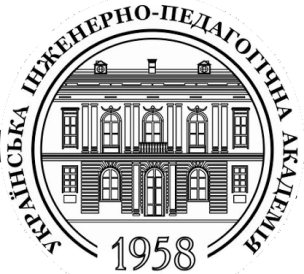 УКРАЇНСЬКА ІНЖЕНЕРНО-ПЕДАГОГІЧНА АКАДЕМІЯНазва академіїКафедра Практичної психологіїНазва кафедри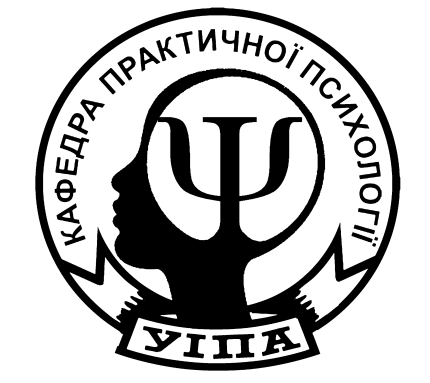 ПСИХОЛОГІЯ СЕКСУАЛЬНОСТІНазва дисципліни за вибором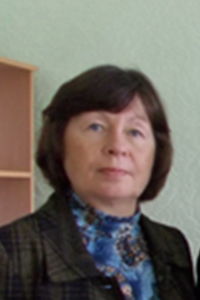 Анотація: Курс навчальної дисципліни «Психологія сексуальності» поєднує академічну, теоретичну психологію із практичною, дієвою, яка спрямована на надання конкретної психологічної допомоги.Сексуальність традиційно тлумачать як статеву чуттєвість, пов'язану із задоволенням статевого потягу, тобто вона є характеристикою усього, пов'язаного із статевим життям. Перелік компетентностей, здобуттю яких сприяє вивчення навчальної дисципліни «Психологія сексуальності»:ЗК2. Знання та розуміння предметної області та розуміння професійної діяльності. ЗК4. Здатність вчитися і оволодівати сучасними знаннямиСК1. Здатність оперувати категоріально-понятійним апаратом психологіїСК2. Здатність до ретроспективного аналізу вітчизняного та зарубіжного досвіду розуміння природи виникнення, функціонування та розвитку психічних явищ. Метою психології сексуальності є з'ясування психологічних проявів та детермінант сексуальності людини. Відповідно до мети окреслено й основні її завдання: 1) визначення психологічних механізмів сексуальної поведінки; 2) з'ясування психологічних особливостей гетеро- та гомосексуальних стосунків; 3) вивчення психологічних особливостей сексуальності людини на різних етапах онтогенезу; 4) дослідження психологічних факторів сексуальних розладів, розроблення шляхів діагностування психогенних сексуальних розладів та їх терапії. 5. Вивчення чоловічих та жіночих гендерних ролей, ідентичностей; 6. Вивчення психосексуального сприйняття та поведінки чоловіків та жінок. 7. Розробка методик та рекомендацій гармонізації психологічної складової сексуальної поведінки чоловіків та жінок.Загалом предметом психології сексуальності є всі аспекти вияву сексуальності, сексуальної поведінки людини і чинники, які впливають на цей процес, знання яких допомагає у розвитку і збереженні сексуальної повноцінності.  Методи психологічного дослідження сексуальності.Сексуальність є особливо делікатною сферою життєдіяльності людини, у дослідженні особливостей якої далеко не всі загальнонаукові і специфічні методи можуть бути застосовані. Американські дослідники сексуальності Роберт Крукс та Карла Баур виокремлюють неекспериментальні (дослідження конкретних випадків, опитування та спостереження) та експериментальні (експеримент) методи. Дослідження конкретних випадків.Анотація: Курс навчальної дисципліни «Психологія сексуальності» поєднує академічну, теоретичну психологію із практичною, дієвою, яка спрямована на надання конкретної психологічної допомоги.Сексуальність традиційно тлумачать як статеву чуттєвість, пов'язану із задоволенням статевого потягу, тобто вона є характеристикою усього, пов'язаного із статевим життям. Перелік компетентностей, здобуттю яких сприяє вивчення навчальної дисципліни «Психологія сексуальності»:ЗК2. Знання та розуміння предметної області та розуміння професійної діяльності. ЗК4. Здатність вчитися і оволодівати сучасними знаннямиСК1. Здатність оперувати категоріально-понятійним апаратом психологіїСК2. Здатність до ретроспективного аналізу вітчизняного та зарубіжного досвіду розуміння природи виникнення, функціонування та розвитку психічних явищ. Метою психології сексуальності є з'ясування психологічних проявів та детермінант сексуальності людини. Відповідно до мети окреслено й основні її завдання: 1) визначення психологічних механізмів сексуальної поведінки; 2) з'ясування психологічних особливостей гетеро- та гомосексуальних стосунків; 3) вивчення психологічних особливостей сексуальності людини на різних етапах онтогенезу; 4) дослідження психологічних факторів сексуальних розладів, розроблення шляхів діагностування психогенних сексуальних розладів та їх терапії. 5. Вивчення чоловічих та жіночих гендерних ролей, ідентичностей; 6. Вивчення психосексуального сприйняття та поведінки чоловіків та жінок. 7. Розробка методик та рекомендацій гармонізації психологічної складової сексуальної поведінки чоловіків та жінок.Загалом предметом психології сексуальності є всі аспекти вияву сексуальності, сексуальної поведінки людини і чинники, які впливають на цей процес, знання яких допомагає у розвитку і збереженні сексуальної повноцінності.  Методи психологічного дослідження сексуальності.Сексуальність є особливо делікатною сферою життєдіяльності людини, у дослідженні особливостей якої далеко не всі загальнонаукові і специфічні методи можуть бути застосовані. Американські дослідники сексуальності Роберт Крукс та Карла Баур виокремлюють неекспериментальні (дослідження конкретних випадків, опитування та спостереження) та експериментальні (експеримент) методи. Дослідження конкретних випадків.Харцій Олена Миколаївна
Кандидат психологічних наук, доцентhttp://psihol.uipa.edu.ua/?page_id=1630Анотація: Курс навчальної дисципліни «Психологія сексуальності» поєднує академічну, теоретичну психологію із практичною, дієвою, яка спрямована на надання конкретної психологічної допомоги.Сексуальність традиційно тлумачать як статеву чуттєвість, пов'язану із задоволенням статевого потягу, тобто вона є характеристикою усього, пов'язаного із статевим життям. Перелік компетентностей, здобуттю яких сприяє вивчення навчальної дисципліни «Психологія сексуальності»:ЗК2. Знання та розуміння предметної області та розуміння професійної діяльності. ЗК4. Здатність вчитися і оволодівати сучасними знаннямиСК1. Здатність оперувати категоріально-понятійним апаратом психологіїСК2. Здатність до ретроспективного аналізу вітчизняного та зарубіжного досвіду розуміння природи виникнення, функціонування та розвитку психічних явищ. Метою психології сексуальності є з'ясування психологічних проявів та детермінант сексуальності людини. Відповідно до мети окреслено й основні її завдання: 1) визначення психологічних механізмів сексуальної поведінки; 2) з'ясування психологічних особливостей гетеро- та гомосексуальних стосунків; 3) вивчення психологічних особливостей сексуальності людини на різних етапах онтогенезу; 4) дослідження психологічних факторів сексуальних розладів, розроблення шляхів діагностування психогенних сексуальних розладів та їх терапії. 5. Вивчення чоловічих та жіночих гендерних ролей, ідентичностей; 6. Вивчення психосексуального сприйняття та поведінки чоловіків та жінок. 7. Розробка методик та рекомендацій гармонізації психологічної складової сексуальної поведінки чоловіків та жінок.Загалом предметом психології сексуальності є всі аспекти вияву сексуальності, сексуальної поведінки людини і чинники, які впливають на цей процес, знання яких допомагає у розвитку і збереженні сексуальної повноцінності.  Методи психологічного дослідження сексуальності.Сексуальність є особливо делікатною сферою життєдіяльності людини, у дослідженні особливостей якої далеко не всі загальнонаукові і специфічні методи можуть бути застосовані. Американські дослідники сексуальності Роберт Крукс та Карла Баур виокремлюють неекспериментальні (дослідження конкретних випадків, опитування та спостереження) та експериментальні (експеримент) методи. Дослідження конкретних випадків.Анотація: Курс навчальної дисципліни «Психологія сексуальності» поєднує академічну, теоретичну психологію із практичною, дієвою, яка спрямована на надання конкретної психологічної допомоги.Сексуальність традиційно тлумачать як статеву чуттєвість, пов'язану із задоволенням статевого потягу, тобто вона є характеристикою усього, пов'язаного із статевим життям. Перелік компетентностей, здобуттю яких сприяє вивчення навчальної дисципліни «Психологія сексуальності»:ЗК2. Знання та розуміння предметної області та розуміння професійної діяльності. ЗК4. Здатність вчитися і оволодівати сучасними знаннямиСК1. Здатність оперувати категоріально-понятійним апаратом психологіїСК2. Здатність до ретроспективного аналізу вітчизняного та зарубіжного досвіду розуміння природи виникнення, функціонування та розвитку психічних явищ. Метою психології сексуальності є з'ясування психологічних проявів та детермінант сексуальності людини. Відповідно до мети окреслено й основні її завдання: 1) визначення психологічних механізмів сексуальної поведінки; 2) з'ясування психологічних особливостей гетеро- та гомосексуальних стосунків; 3) вивчення психологічних особливостей сексуальності людини на різних етапах онтогенезу; 4) дослідження психологічних факторів сексуальних розладів, розроблення шляхів діагностування психогенних сексуальних розладів та їх терапії. 5. Вивчення чоловічих та жіночих гендерних ролей, ідентичностей; 6. Вивчення психосексуального сприйняття та поведінки чоловіків та жінок. 7. Розробка методик та рекомендацій гармонізації психологічної складової сексуальної поведінки чоловіків та жінок.Загалом предметом психології сексуальності є всі аспекти вияву сексуальності, сексуальної поведінки людини і чинники, які впливають на цей процес, знання яких допомагає у розвитку і збереженні сексуальної повноцінності.  Методи психологічного дослідження сексуальності.Сексуальність є особливо делікатною сферою життєдіяльності людини, у дослідженні особливостей якої далеко не всі загальнонаукові і специфічні методи можуть бути застосовані. Американські дослідники сексуальності Роберт Крукс та Карла Баур виокремлюють неекспериментальні (дослідження конкретних випадків, опитування та спостереження) та експериментальні (експеримент) методи. Дослідження конкретних випадків.Мова викладання навчальної дисципліни –Українська та Англійська.Формат навчальної дисципліни –Змішаний (blended).Обсяг дисципліни– 135 годин (4,5 кредити).Структура дисципліни – Лекції – 20 годин (10 пар), Практичні заняття – 24 годин (12 пар), Самостійна робота – 91 годин. Підсумковий контроль – Іспит. Технічне й програмне забезпечення та/або обладнання – проектор, комп’ютер, екран, колонки.Мова викладання навчальної дисципліни –Українська та Англійська.Формат навчальної дисципліни –Змішаний (blended).Обсяг дисципліни– 135 годин (4,5 кредити).Структура дисципліни – Лекції – 20 годин (10 пар), Практичні заняття – 24 годин (12 пар), Самостійна робота – 91 годин. Підсумковий контроль – Іспит. Технічне й програмне забезпечення та/або обладнання – проектор, комп’ютер, екран, колонки.Мова викладання навчальної дисципліни –Українська та Англійська.Формат навчальної дисципліни –Змішаний (blended).Обсяг дисципліни– 135 годин (4,5 кредити).Структура дисципліни – Лекції – 20 годин (10 пар), Практичні заняття – 24 годин (12 пар), Самостійна робота – 91 годин. Підсумковий контроль – Іспит. Технічне й програмне забезпечення та/або обладнання – проектор, комп’ютер, екран, колонки.